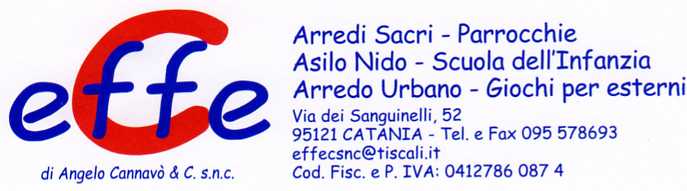 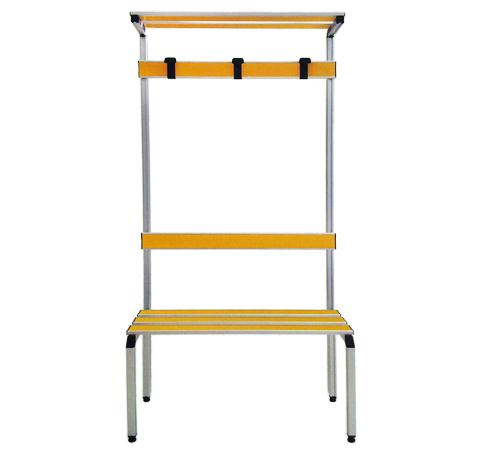 Descrizione:Panca spogliatoio completa con schienale edappendiabiti in plastica stampata ad alta resistenza.Struttura in profilato quadro (35x35 mm) in alluminioanodizzato e doghe in alluminio con finitura a vista inlaminato stratificato da 0,9 mm.Dimensioni disponibili:Profondità 41 cm H 187 cmLunghezza 100 / 150 / 200 cmPortascarpe realizzato in profilo tondo di alluminio:100 cm € 39 / 150 cm € 57 / 200 cm € 75.50Categoria: Spogliatoi adultoCodice: AP21007